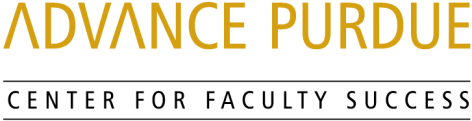 Faculty Advancement, Success and Tenure (FAST)AgendaSeptember 11, 20189:00 – 9:10		Welcome, Introductions, and Orientation to FAST9:10 – 9:50		“Things I wish I knew when I started” Panel of Assistant ProfessorsRobert Duncan, College of Health and Human SciencesElsje Pienaar, College of EngineeringAshley Purpura, College of Liberal ArtsBenita Sjorgen, College of PharmacyJiansong Zhang, Purdue Polytechnic Institute9:50 – 10:00		Questions and Answers10:00 – 10:10		Small Group Discussion10:10 – 10:15		Wrap- UpUpcoming EventsOctober 16, 2018	Promotion and Tenure		STEW 278	Peter Hollenbeck, Vice Provost for Faculty Affairs and Professor of Biological Sciences, College of ScienceKaren Plaut, Dean College of Agriculture and Professor, Animal Sciences, College of Agriculturewww.purdue.edu/advance-purdue/center-for-faculty-success/fast.html